Гуманитарный проект государственного учреждения образования «Бешенковичский центр коррекционно-развивающего обучения и реабилитации»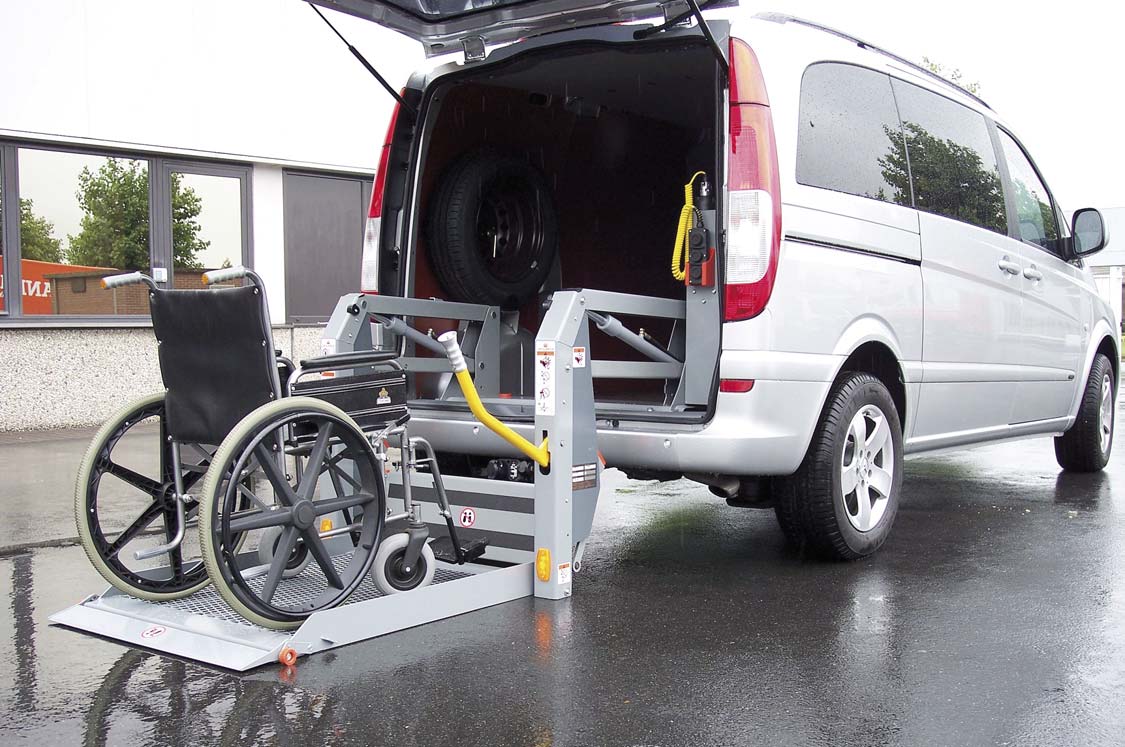 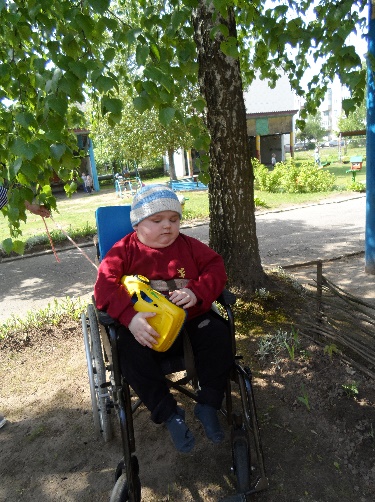 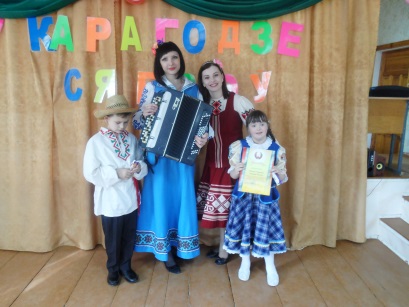 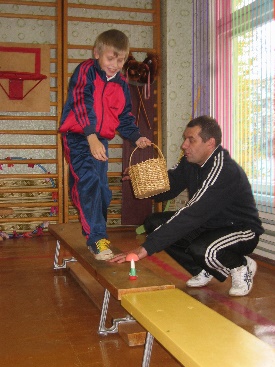 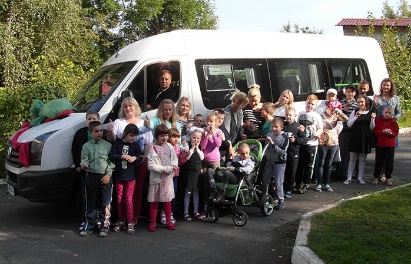 Humanitarian projectState Educational Institution «Center for Correction and Development Education and Rehabilitation of Beshenkovichi»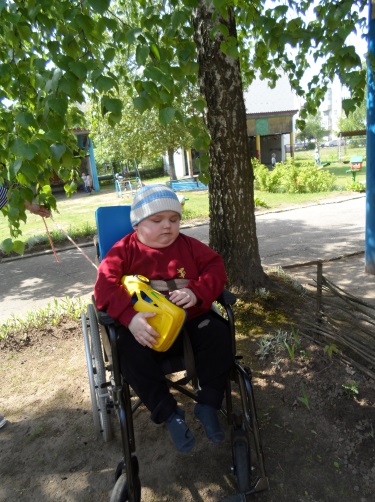 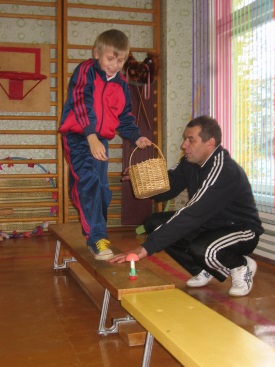 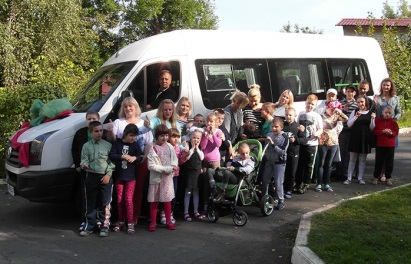 Наименование проекта: Доступность образования для детей с инвалидностьюНаименование проекта: Доступность образования для детей с инвалидностьюСрок реализации проекта: 2022-2023 годыСрок реализации проекта: 2022-2023 годыОрганизация – заявитель, предлагающая проект: Государственное учреждение образования «Бешенковичский центр коррекционно-развивающего обучения и реабилитации»Организация – заявитель, предлагающая проект: Государственное учреждение образования «Бешенковичский центр коррекционно-развивающего обучения и реабилитации»Цели проекта:создание равных возможностей детям с инвалидностью для получения ими образования и социальной реабилитации, участия в жизни общества, формирования жизнеспособной личности, включение их в активное социальное взаимодействие в обществеЦели проекта:создание равных возможностей детям с инвалидностью для получения ими образования и социальной реабилитации, участия в жизни общества, формирования жизнеспособной личности, включение их в активное социальное взаимодействие в обществеЗадачи, планируемые к выполнению в рамках реализации проекта:- обеспечение равных возможностей детей-инвалидов для получения образования среди своих сверстников;- организация подвоза детей с инвалидностью для обучения, коррекции и реабилитации в учреждение образования;- формирование позитивного общественного мнения в отношении детей с инвалидностью;- улучшение морально-психологического положения детей с инвалидностью в семье, коллективе сверстников, обществеЗадачи, планируемые к выполнению в рамках реализации проекта:- обеспечение равных возможностей детей-инвалидов для получения образования среди своих сверстников;- организация подвоза детей с инвалидностью для обучения, коррекции и реабилитации в учреждение образования;- формирование позитивного общественного мнения в отношении детей с инвалидностью;- улучшение морально-психологического положения детей с инвалидностью в семье, коллективе сверстников, обществеЦелевая группа: - дети-инвалиды с детским церебральным параличом;- дети-инвалиды с нарушением функций опорно-двигательного аппарата;- дети-инвалиды с нарушением интеллектуального развития;- дети-инвалиды с нарушением слуха; - дети-инвалиды с нарушением зрения;- дети-инвалиды с нарушением эмоционально-волевой сферы;- дети-инвалиды с комбинированными нарушениямиЦелевая группа: - дети-инвалиды с детским церебральным параличом;- дети-инвалиды с нарушением функций опорно-двигательного аппарата;- дети-инвалиды с нарушением интеллектуального развития;- дети-инвалиды с нарушением слуха; - дети-инвалиды с нарушением зрения;- дети-инвалиды с нарушением эмоционально-волевой сферы;- дети-инвалиды с комбинированными нарушениямиКраткое описание мероприятий в рамках проекта:- приобретение специального транспортного средства с подъемником, местом для инвалидных колясок;- стажировка водителя, осуществляющего перевозку детей-инвалидов;- организация сопровождения педагогическими работниками детей-инвалидов в учреждение образования и домой;- активное участие детей с инвалидностью в праздниках, конкурсных и спортивных мероприятиях, фестивалях художественного творчества и т.п. наравне со здоровыми сверстниками;- работа с населением и средствами массовой информации по формированию позитивного отношения к детям с инвалидностью (издание буклетов, видеороликов, текстовой информации)Краткое описание мероприятий в рамках проекта:- приобретение специального транспортного средства с подъемником, местом для инвалидных колясок;- стажировка водителя, осуществляющего перевозку детей-инвалидов;- организация сопровождения педагогическими работниками детей-инвалидов в учреждение образования и домой;- активное участие детей с инвалидностью в праздниках, конкурсных и спортивных мероприятиях, фестивалях художественного творчества и т.п. наравне со здоровыми сверстниками;- работа с населением и средствами массовой информации по формированию позитивного отношения к детям с инвалидностью (издание буклетов, видеороликов, текстовой информации)Общий объем финансирования (в долларах США):Общий объем финансирования (в долларах США):источник финансирования  объем финансирования (в долларах США) средства донора   48571софинансирование  8571Место реализации проекта: Республика Беларусь, Витебская область, г.п. БешенковичиМесто реализации проекта: Республика Беларусь, Витебская область, г.п. БешенковичиКонтактное лицо: Мороз Елена Ивановна, директор ГУО «Бешенковичский центр коррекционно-развивающего обучения и реабилитации», 8 02131 6 44 21Контактное лицо: Мороз Елена Ивановна, директор ГУО «Бешенковичский центр коррекционно-развивающего обучения и реабилитации», 8 02131 6 44 21Project name: Access to education for the disabled children Project name: Access to education for the disabled children Term of project implementation: 2022-2023Term of project implementation: 2022-2023The applicant, the proposed project is: the State Educational Institution «Center for Correction and Development Education and Rehabilitation of Beshenkovichi»The applicant, the proposed project is: the State Educational Institution «Center for Correction and Development Education and Rehabilitation of Beshenkovichi»Project objective:creation of equal opportunities of the disabled children for their education and social rehabilitation, participation in society, the formation of a viable personality, their inclusion in active social interaction with societyProject objective:creation of equal opportunities of the disabled children for their education and social rehabilitation, participation in society, the formation of a viable personality, their inclusion in active social interaction with societyTasks planned for implementation within the framework of the project:- ensuring equal opportunities of the disabled children of getting education among their peers;- organization of transportation of the disabled children for training, correction and rehabilitation in the educational institution;- formation of positive public opinion on children with disabilities;- improving the moral and psychological status of the disabled children in the family, among peers and in societyTasks planned for implementation within the framework of the project:- ensuring equal opportunities of the disabled children of getting education among their peers;- organization of transportation of the disabled children for training, correction and rehabilitation in the educational institution;- formation of positive public opinion on children with disabilities;- improving the moral and psychological status of the disabled children in the family, among peers and in societyTask force: - the disabled children with cerebral palsy;- the disabled children with disorders of the musculoskeletal system;- the disabled children with intellectual disabilities;- children with hearing impairment; - children with visual impairment;- children with disabilities with the violation of the emotional-volitional sphere;- the disabled children with combined disabilitiesTask force: - the disabled children with cerebral palsy;- the disabled children with disorders of the musculoskeletal system;- the disabled children with intellectual disabilities;- children with hearing impairment; - children with visual impairment;- children with disabilities with the violation of the emotional-volitional sphere;- the disabled children with combined disabilitiesBrief description of project activities:- the purchase of a special vehicle with a lift, a place for wheelchairs;- training of the driver carrying out transportation of the disabled children;- organization of support by teaching staff of the disabled children to the educational institution and home;- active participation of the disabled children in festivals, competitions and sporting events, festivals, artistic creativity, etc. on an equal basis with their healthy peers;- work with the population and the media on the formation of a positive attitude towards children with disabilities (publication of booklets, videos, text information)Brief description of project activities:- the purchase of a special vehicle with a lift, a place for wheelchairs;- training of the driver carrying out transportation of the disabled children;- organization of support by teaching staff of the disabled children to the educational institution and home;- active participation of the disabled children in festivals, competitions and sporting events, festivals, artistic creativity, etc. on an equal basis with their healthy peers;- work with the population and the media on the formation of a positive attitude towards children with disabilities (publication of booklets, videos, text information)Total funding (in us dollars)):Total funding (in us dollars)):source of financingfunding (in us dollars))donor funds48571co-financing8571Project location: Republic of Belarus, Vitebsk region, BeshenkovichiProject location: Republic of Belarus, Vitebsk region, BeshenkovichiContact person: Elena Moroz, Director of the State Educational Institution «Center for Correction and Development Education and Rehabilitation of Beshenkovichi», 8 02131 6 44 21Contact person: Elena Moroz, Director of the State Educational Institution «Center for Correction and Development Education and Rehabilitation of Beshenkovichi», 8 02131 6 44 21